   Житомирський медичний інститутЖитомирської обласної радиКафедра технологій медичної діагностики, реабілітації та здоров’я людиниСилабус освітнього компонента«Клінічна лабораторна діагностика»Рівень вищої освіти: перший (бакалаврський)Галузь знань: 22 «Охорона здоров’я»Спеціальність: 224 «Технології медичної діагностики та лікування» Освітньо-професійна програма: «Технології медичної діагностики та лікування»Вид освітнього компонента: обов’язковийМова викладання: державнаФорма навчання: очна (денна)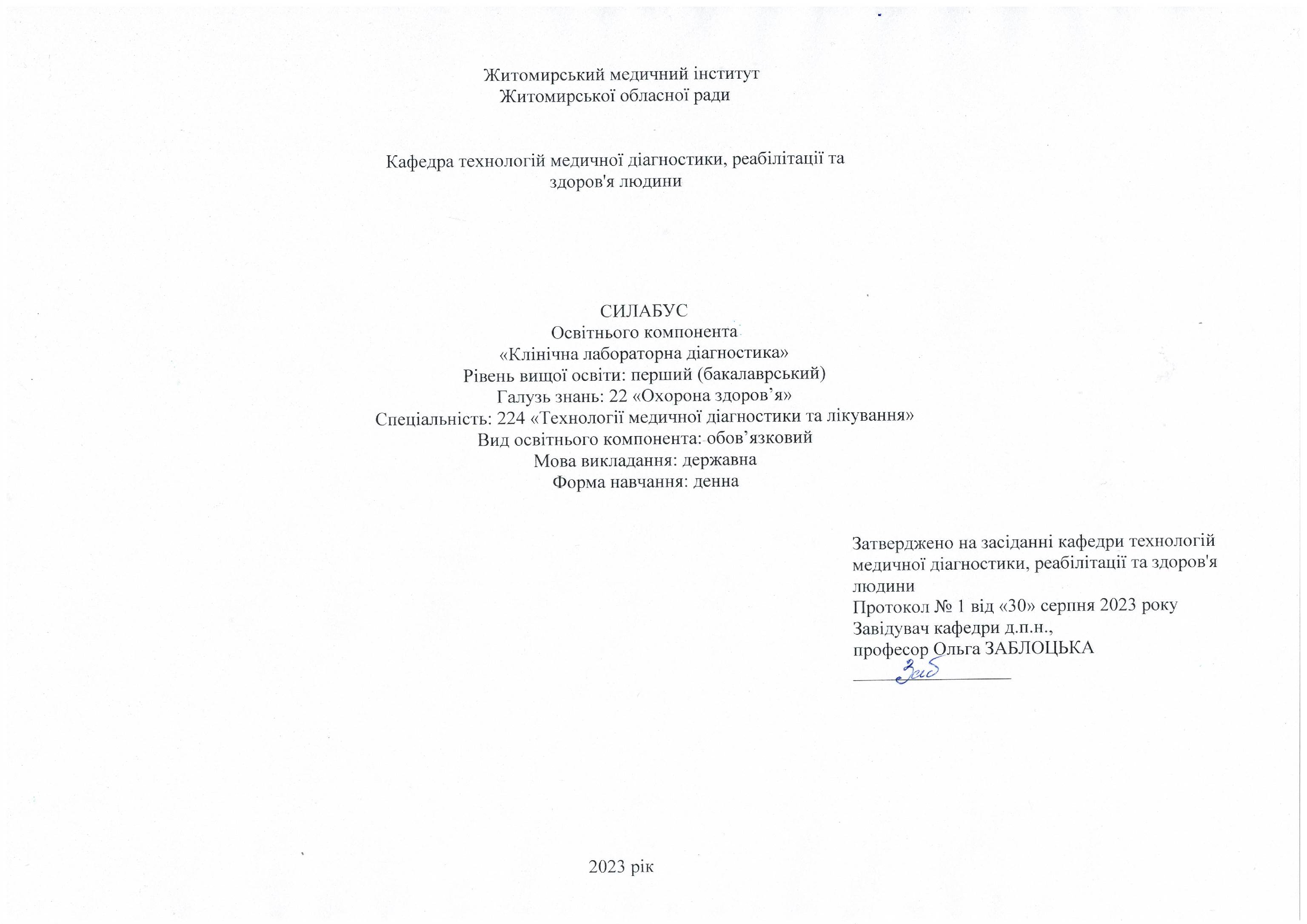 2023Загальна інформація про викладача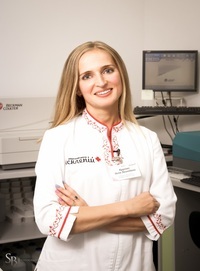 1.  Назва освітнього компонента«Клінічна лабораторна діагностика»2. Обсяг освітнього компонента3. Ознаки освітнього компонента 4. Передумови вивчення освітнього компонента    - 	Грунтується на попередньо вивчених ОК: “Анатомія людини”, “Фізіологія”, “Медична та біологічна фізика”, “Медична  хімія”, “Аналітична хімія”, “Техніка лабораторних робіт”, “Гістологія, цитологія та ембріологія”, “Фармакологія та медична рецептура”, “Латинська мова і медична термінологія”;- інтегрується з ОК професійної та практичної підготовки: “Хірургія з оцінкою результатів лабораторних досліджень”, “Внутрішня медицина з оцінкою результатів лабораторних досліджень”, “Педіатрія з оцінкою результатів лабораторних досліджень”, “Інфекційні хвороби з оцінкою результатів лабоаторних досліджень”, “Акушерство та гінекологія з оцінкою результатів лабораторних досліджень”, “Онкологія з оцінкою результатів лабораторних досліджень”, “Біологічна та клінічна хімія”, “Мікробіологія, вірусологія та імунологія з мікробіологічною діагностикою”, “Лабораторна діагностика паразитарних інвазій”, тощо;закладає фундамент для подальшого засвоєння здобуачами знань та умінь з циклу ОК професійної і практичної підготовки бакалавра з лабораторної діагностики.5. Мета й завдання освітнього компонентаМетою викладання ОК «Клінічна лабораторна діагностика» є формування професійних знань щодо етіології, механізмів виникнення, клінічних проявів, обстежень, лабораторної діагностики та диференціальної діагностики найрізноманітнішої патології, володіння сучасними методами проведення досліджень у клініко-діагностичній лабораторії (КДЛ), на основі яких оцінюється фізіологічний і патологічний стан пацієнта, клітинний і хімічний склад, біологічні особливості тканин, рідин людського організму, виявляються захворювання.Основними завданнями вивчення ОК «Клінічна лабораторна діагностика» майбутніми лаборантами-бакалаврами є розроблення  оптимальних методів і способів дослідження хімічного та клітинного складу біологічних рідин людського організму, встановлення нормальних меж коливань кожного досліджуваного параметра складу біологічного матеріалу, закономірностей взаємозв’язку відхилень цих параметрів з конкретними формами патології; розуміння значення кожного лабораторного тесту та їх комбінацій для діагностики, перебігу різних захворювань, моніторингу лікування, прогнозу.6. КомпетентностіЗгідно з вимогами Стандарту вищої освіти та Освітньої професійної програми підготовки бакалавра цей ОК забезпечує набуття здобувачами вищої освіти компетентностей.Компетентністний потенціал ОК та результати навчання:Загальні:- Здатність спілкуватися державною мовою як усно, так і письмово.- Знання та розуміння предметної області та розуміння професійної діяльності.- Здатність до пошуку, оброблення та аналізу інформації з різних джерел.Спеціальні (фахові):- Здатність здійснювати безпечну професійну практичну діяльність згідно з протоколами, рекомендаціями щодо безпеки та діючим законодавством. - Здатність проводити аналіз зразків та здійснювати валідацію результатів згідно з існуючими протоколами.- Готовність виконувати точно та якісно дослідження, удосконалювати методики їх проведення та навчати інших.7. Результати навчання з гідно з профілем програми після вивчення освітнього компонента:Результати навчання, згідно профілю програми, після вивчення ОК «Клінічна лабораторна діагностика»:- Проводити підготовку оснащення робочого місця та особисту підготовку до проведення лабораторних досліджень, з дотриманням норм безпеки та персонального захисту, забезпечувати підготовку до дослідження зразків різного походження та їх зберігання.- Застосовувати сучасні комп’ютерні та інформаційні технології.- Розуміти фізичні та хімічні принципи фарбування та застосовувати відповідні методи у лабораторних дослідженнях.- Виконувати загальноклінічні, гематологічні дослідження, інтерпретувати результати з урахуванням нормальних та критичних значень, обмежень методу дослідження, клінічних та інших лабораторних показників, виявлення неправдоподібних результатів.8. Методична картка освітнього компонентаЛекціїЛабораторні заняттяСамостійна робота9.Система оцінювання та вимогиВиди контролю: поточний, модульний, підсумковий. Методи контролю: спостереження за навчальною діяльністю здобувача, усне опитування, письмовий контроль, тестовий контроль. Форма контролю: залік, іспитКонтроль знань і умінь здобувача (поточний і підсумковий) з ОК «Клінічна лабораторна діагностика» здійснюється згідно з європейською кредитно-трансферною накопичувальною системою освітнього процесу. Рейтинг здобувача із засвоєння ОК визначається за 100 бальною шкалою. Він складається з рейтингу з ОК, для оцінювання якого призначається 60 балів, і рейтингу з атестації (залік, ПМК) – 40 балів. Критерії оцінювання. Еквівалент оцінки в балах для кожної окремої теми може бути різний, загальну суму балів за тему визначено в навчально-методичній карті. Розподіл балів між видами занять (лекції, практичні заняття, самостійна робота) можливий шляхом спільного прийняття рішення викладача і здобувачів освіти на першому занятті. Рівень знань оцінюється: «відмінно» – здобувач дає вичерпні, обґрунтовані, теоретично і практично правильні відповіді не менш ніж на 90% запитань, розв’язання задач та виконання вправ є правильними, демонструє знання матеріалу підручників, посібників, інструкцій, проводить узагальнення і висновки, акуратно оформлює завдання, був присутній на лекціях, має конспект лекцій чи реферати з основних тем курсу, проявляє активність і творчість у виконанні групових завдань; «добре» – здобувач володіє знаннями матеріалу, але допускає незначні помилки у формулювання термінів, категорій і розрахунків, проте за допомогою викладача швидко орієнтується і знаходить правильні відповіді, був присутній на лекціях, має конспект лекцій чи реферати з основних тем курсу, проявляє активність у виконанні групових завдань; «задовільно» – здобувач дає правильну відповідь не менше ніж на 60% питань, або на всі запитання дає недостатньо обґрунтовані, невичерпні відповіді, допускає грубі помилки, які виправляє за допомогою викладача. При цьому враховується наявність конспекту за темою, самостійність завдань, участь у виконанні групових завдань; «незадовільно з можливістю повторного складання» – здобувач дає правильну відповідь не менше ніж на 35% питань, або на всі запитання дає необґрунтовані, невичерпні відповіді, допускає грубі помилки, має неповний конспект лекцій, індиферентно або негативно проявляє себе у виконанні групових завдань. Підсумкова (загальна) оцінка курсу ОК є сумою рейтингових оцінок (балів), одержаних за окремі оцінювані форми навчальної діяльності: поточне та підсумкове тестування рівня засвоєння теоретичного матеріалу під час аудиторних занять та самостійної роботи (модульний контроль); оцінка (бали) за виконання практичних індивідуальних завдань. Підсумкова оцінка виставляється після повного вивчення ОК, яка виводиться як сума проміжних оцінок за змістові модулі. Остаточна оцінка рівня знань складається з рейтингу з навчальної роботи, для оцінювання якої призначається 60 балів, і рейтингу з атестації (ПМК) – 40 балів.Розподіл балів, що отримують здобувачі вищої освіти при вивченні ОК «Клінічна лабораторна діагностика»Критерії оцінювання результатів навчання  Модуль 1Максимальна кількість балів, яку може набрати здобувач на одному  лабораторному занятті при вивченні модуля 1 – 14 балів .«5» - 14-13 балів,«4» - 12-10 балів,«3» - 9 балів,«2» - 8 бали і меншеІДРС – 4 балівКритерії оцінювання результатів навчання   Модуль 2Максимальна кількість балів, яку може набрати здобувач на одному    лабораторному занятті при вивченні модуля 2 – 18 балів .«5» - 18-16 балів,«4» - 15-13 балів,«3» - 12 балів,«2» - 11 балів і меншеІДРС – 6 балівКритерії оцінювання результатів навчання       Модуль 3Максимальна кількість балів, яку може набрати здобувач на одному  лабораторному занятті при вивченні модуля 3 – 11 балів .«5» - 11-10 балів,«4» - 9-8 балів,«3» - 7 балів,«2» - 6 бали і меншеІДРС – 5Максимальна кількість балів, яку може набрати здобувач на одному  лабораторному занятті при вивченні модуля 4 – 14 балів .«5» - 14-13 балів,«4» - 12-10 балів,«3» - 9 балів,«2» - 8 бали і меншеІДРС – 4 балівКритерії оцінювання результатів навчання  Модуль 5Максимальна кількість балів, яку може набрати здобувач на одному    лабораторному занятті при вивченні модуля 5 – 18 балів .«5» - 18-16 балів,«4» - 15-13 балів,«3» - 12 балів,«2» - 11 балів і меншеІДРС – 6 балівКритерії оцінювання результатів навчання      Модуль 6Максимальна кількість балів, яку може набрати здобувач на одному    лабораторному занятті при вивченні модуля 6 – 18 балів .«5» - 18-16 балів,«4» - 15-13 балів,«3» - 12 балів,«2» - 11 балів і меншеІДРС – 6 балівКритерії оцінювання результатів навчання  Модуль 7Максимальна кількість балів, яку може набрати здобувач на одному  лабораторному занятті при вивченні модуля 7 – 24 бали .«5» - 24-22 балів,«4» - 21-19 балів,«3» - 18 балів,«2» - 17 балів і меншеІДРС – 12 балів Максимальна кількість балів, яку може набрати здобувач на одному    лабораторному занятті при вивченні модуля 8 – 18 балів .«5» - 18-16 балів,«4» - 15-13 балів,«3» - 12 балів,«2» - 11 балів і меншеІДРС – 6 балівКритерії оцінювання результатів навчання  Модуль 9Максимальна кількість балів, яку може набрати здобувач на одному  лабораторному занятті при вивченні модуля 9 – 14 балів .«5» - 14-13 балів,«4» - 12-10 балів,«3» - 9 балів,«2» - 8 бали і меншеІДРС – 4 балиКритерії оцінювання результатів навчання   Модуль 10Максимальна кількість балів, яку може набрати здобувач на одному    лабораторному занятті при вивченні модуля 10 – 18 балів .«5» - 18-16 балів,«4» - 15-13 балів,«3» - 12 балів,«2» - 11 балів і меншеІДРС – 6 балівКритерії оцінювання результатів навчання  Модуль 11Максимальна кількість балів, яку може набрати здобувач на одному    лабораторному занятті при вивченні модуля 11 – 18 балів .«5» - 18-16 балів,«4» - 15-13 балів,«3» - 12 балів,«2» - 11 балів і меншеІДРС – 6 балівКритерії оцінювання результатів навчання Модуль 12Максимальна кількість балів, яку може набрати здобувач на одному     лабораторному занятті при вивченні модуля 12 – 8 балів .«5» - 8-7 балів,«4» - 6 бали,«3» - 5 бали,«2» - 4 бали і меншеІДРС – 4 балиОцінювання здобувача вищої освіти відбувається згідно з «Положення про організацію освітнього процесу»10. Політика освітнього компонентаПолітика щодо академічної доброчесності. Політика ОК ґрунтується на засадах академічної доброчесності (сукупності етичних принципів та визначених законом правил, якими мають керуватися учасники освітнього процесу під час навчання) та визначається системою вимог, які викладач ставить до здобувача у вивченні ОК (недопущення академічного плагіату, списування, самоплагіат, фабрикація, фальсифікація, обман, хабарництво, необ’єктивне оцінювання, заборона використання додаткових джерел інформації, інтернет ресурсів без вказівки на джерело, використане під час виконання завдання тощо). З метою запобігання, виявлення та протидії академічного плагіату в наукових та навчальних працях викладачів, науково-педагогічних працівників інституту та здобувачів в закладі розроблено «Положення про систему запобігання та виявлення академічного плагіату у наукових і навчальних працях працівників та здобувачів Житомирського медичного інституту Житомирської обласної ради». За порушення академічної доброчесності здобувачі освіти можуть бути притягнені до відповідальності: повторне проходження оцінювання (контрольна робота, іспит, залік тощо); повторне проходження відповідного освітнього компонента освітньої програми; відрахування із закладу освіти (крім осіб, які здобувають загальну середню освіту); позбавлення академічної стипендії. Політика щодо відвідування. Політика щодо відвідування усіх форм занять регламентується «Положенням про організацію освітнього процесу у Житомирському медичному інституті ЖОР». Здобувач зобов’язаний виконувати правила внутрішнього розпорядку інституту та відвідувати навчальні заняття згідно з розкладом, дотримуватися етичних норм поведінки. Присутність на занятті є обов’язковим компонентом оцінювання. Політика щодо перескладання. Порядок відпрацювання пропущених занять з поважних та без поважних причин здобувачі інституту регламентується «Положенням про порядок відпрацювання здобувача освіти Житомирського медичного інституту Житомирської обласної ради пропущених лекційних, практичних, лабораторних та семінарських занять». Політика щодо дедлайнів. Здобувач освіти зобов’язані дотримуватися термінів, передбачених вивченням ОК визначених для виконання усіх видів робіт. Політика щодо апеляції. У випадку конфліктної ситуації під час проведення контрольних заходів або за їх результатами, здобувач освіти має право подати апеляцію згідно з «Положенням про апеляцію результатів контрольних заходів знань здобувачами вищої освіти ЖМІ ЖОР» http://www.zhim.org.ua/images/info/pol_apel_rezult.pdf. Заява подається особисто в день оголошення результатів контрольного заходу начальнику навчально-методичного відділу інституту і передається проректору з навчальної роботи та розглядається на засіданні апеляційної комісії не пізніше наступного робочого дня після її подання. Здобувач має право бути присутнім на засіданні апеляційної комісії. При письмовому контрольному заході члени апеляційної комісії, керуючись критеріями оцінювання з цього ОК, детально вивчають та аналізують письмові матеріали контрольного заходу. Повторне чи додаткове опитування здобувача апеляційною комісією заборонено. Результати апеляції оголошуються здобувачу відразу після закінчення розгляду його роботи, про що здобувач особисто робить відповідний запис у протоколі засідання апеляційної комісії. Політика щодо конфліктних ситуацій. В Інституті визначено чіткі механізми та процедури врегулювання конфліктних ситуацій, пов’язаних з корупцією, дискримінацією, сексуальними домаганнями та ін. Упроваджено ефективну систему запобігання та виявлення корупції, вживаються заходи, спрямовані на підвищення доброчесності працівників і здобувачів освіти інституту, дотримання правил етичної поведінки, створення додаткових запобіжників вчиненню корупційних дій і пов’язаних із корупцією правопорушень. Рішенням Вченої ради затверджено: Антикорупційну програму http://www.zhim.org.ua/images/info/antikoruption.pdf , «Положення про комісію з оцінки корупційних ризиків», http://www.zhim.org.ua/images/info/pol_komisiya_korupcii.pdf , План заходів з виконання антикорупційної програми відповідно до Закону України «Про запобігання корупції http://www.zhim.org.ua/images/info/plan_zahodiv_korupciya.pdf , яким передбачено проведення інститутом антикорупційних заходів під час здійснення своїх статутних завдань. Для вирішення питань, пов’язаних із запобіганням будь-яких форм дискримінації, зокрема і за ознаками статі, в інституті діє «Телефон Довіри», (0412-46-19-62) звернувшись за ним, здобувачі освіти мають можливість отримати анонімну, екстрену, безкоштовну, кваліфіковану допомогу. Створена «Скринька довіри», до якої анонімно можуть звертатись здобувачі: залишати там свої скарги чи пропозиції. Також у закладі розроблено План заходiв щодо попередження мобiнгових/булiнгових тенденцiй у Житомирському медичному інституті ЖОР https://www.zhim.org.ua/images/info/polozh_buling.pdf , «Положення про політику запобігання, попередження та боротьби з сексуальними домаганнями і дискримінацією» http://www.zhim.org.ua/images/info/pol_seks_domag.pdf , працює практичний психолог.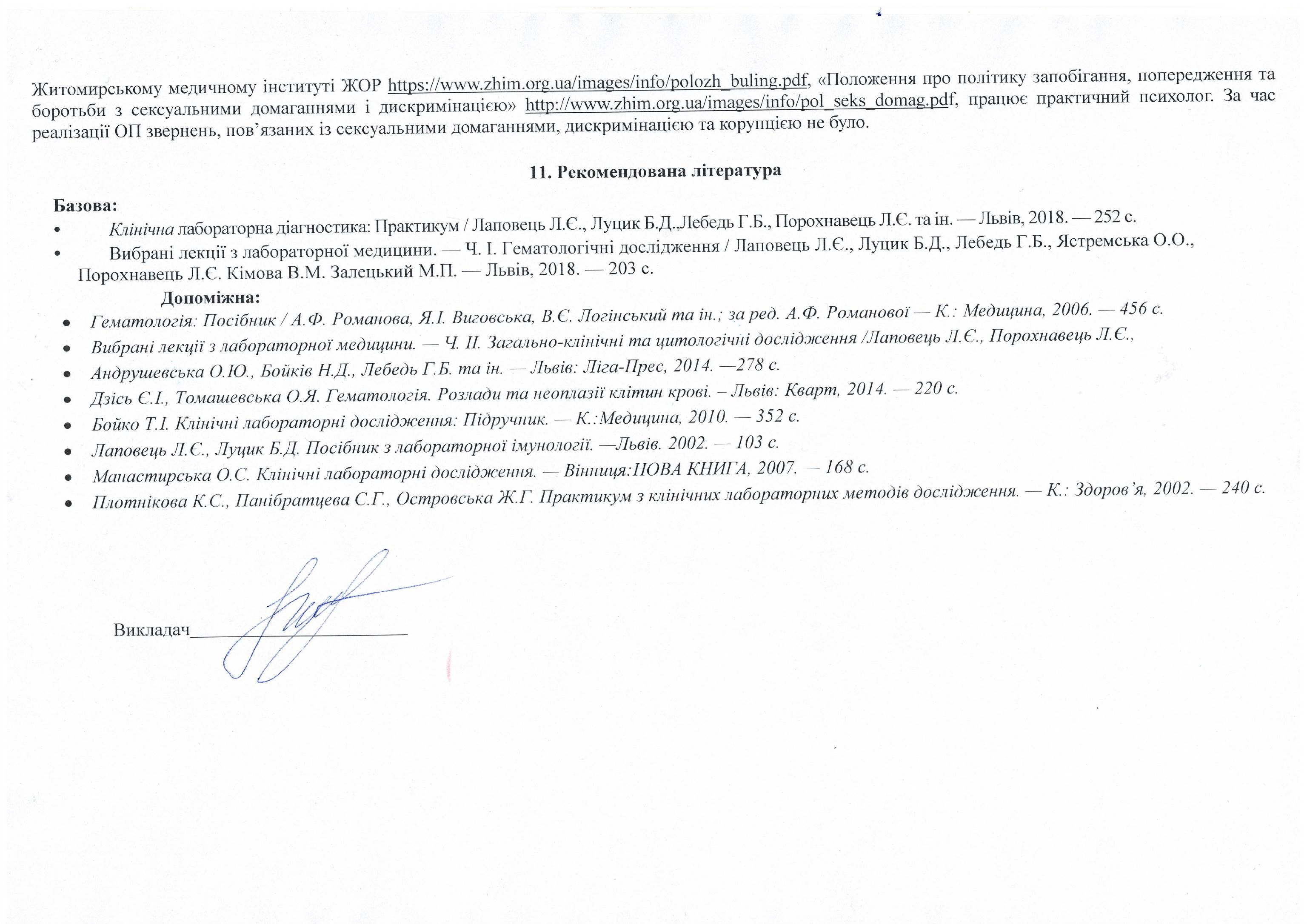 Назва освітнього компонента Клінічна лабораторна діагностикаВикладачКуценко Неля Леонідівна, к. мед.н асистент кафедри технологій медичної діагностики, реабілітації та здоров’я людиниПрофайл викладачаhttps://www.zhim.org.ua/kaf_ldgz.php Контактний телефон0977122473E-mail: nelya.asklepiy@gmail.comСторінка освітнього компонентав системі Інтранет КонсультаціїКонсультації: Cереда з 16:00 до 17:00Онлайн комунікація з використанням відео-або аудіотехнологій (ZOOM, Viber (+380971686580), електронна пошта)Вид заняттяКількість годинЛекції60Лабораторні заняття224Самостійна робота286Рік викладанняКурс(рік навчання)СеместрСпеціальністьКількість кредитів / годинКількість змістових модулівВид підсумкового контролюОбов’язковий\ вибірковий2-й, 3-й, 4-й2, 3, 44-8224 «Технології медичної діагностики та лікування»19 / 57012залікОбов’язковийТема1. Значення клінічної лабораторної діагностики. Вчення про кровотворення. Еритроцитопоез. Лейкоцитопоез. Тромбоцитопоез2. Клінічний аналіз крові (ЗАК). Діагностичне значення. Дегенеративні зміни та аномалії лейкоцитів. Зміни морфології еритроцитів3. Нейтрофільний зсув лейкоцитарної формули. Лейкемоїдні реакції4. Геморагічні захворювання. Тромбоцитопенії. Тромбоцитопатії. Вазопатії5. Дослідження кісткового мозку. Групи крові та резус-фактор6. Анемії. Постгеморагічна та анемії з порушенням стуктури гемагемоглобіну. Анемії, спричинені порушенням синтезу ДНК і РНК (мегалобластні)7. Дизеритропоетичні анемії. Апластичні анемії. Агранулоцитоз. Гемолітичні анемії. Спадкові8. Набуті імунні гемолітичні анемії. Неімунні гемолітичні анемії. Пароксизмальна нічна гемоглобінурія. Порфірії9. Гемобластози. Мієлодиспластичні синдроми. Гострі мієлоїдні лейкемії. Гострі мієлоїдні лейкемії10. Мієлопроліферативні захворювання. Мієлопроліферативні захворювання. Мієлодиспластичні/мієлопроліферативні захворювання11. Лімфоїдні пухлини із В- і Т-клітин-попередниць та зрілих В-і Т-клітин. Плазмоклітинна мієлома/плазмоцитома. Хвороба Вальденстрема. Хвороба важких ланцюгів12. Лімфогрануломатоз. Неходжкінські злоякісні лімфоми. Пухлини з тучних клітин і гістіоцитів. Нелейкемічні захворювання13. Основи цитологічної діагностики. Дослідження харкотиння14. Зміни в харкотинні при різних захворюваннях органів дихання. Пухлини легенів15. Дослідження фізичних властивостей сечі. Дослідження хімічних властивостей сечі. Протеїнурії та гематурії16. Глюкозурії та кетонурії. Жовчні пігменти17. Мікроскопічне дослідження осаду сечі. Організовані осади. Неорганізовані та рідкісні елементи осаду сечі18. Захворювання сечових шляхів, передміхурової залози та нирок. Пізні гестози вагітних. Пухлини сечового міхура та нирок19. Дослідження секреторної функції шлунка. Дослідження шлункового вмісту20. Цитологічна діагностика захворювань та пухлин шлунка. Дослідження дуоденального вмісту. Цитологічне дослідження пунктатів печінки та жовчовивідних шляхів21. Копрологічне дослідження. Пухлини кишок. Дослідження цереброспінальної рідини22. Захворювання та пухлини центральної нервової системи. 23.Дослідження рідин із серозних порожнин24. Гормональна кольпоцитодіагностика25. Гормональна кольпоцитодіагностика при захворюваннях жіночих статевих органів, вагітності26. Лабораторна діагностика захворювань жіночих статевих органів. Пухлини шийки матки27. Пухлини тіла матки та яєчників28. Дисплазії та пухлини грудної залози29. Дослідження еякуляту30. Дослідження секрету передміхурової залози. Пухлини чоловічих статевих органів     Тема        Модуль 11. Організація роботи КДЛ. Правила взяття крові для клінічного аналізу. Виготовлення мазків. Визначення ШОЕ2. Підрахунок кількості еритроцитів. Визначення концентрації гемоглобіну3. Підрахунок кількості лейкоцитів4. Забарвлення мазків крові та підрахунок лейкоцитарної формули. Кількісні зміни видів лейкоцитів5. МК 1. Загальний клінічний аналіз кровіМодуль 26. Дегенеративні зміни та аномалії лейкоцитів7. Морфологічні зміни еритроцитів8. Нейтрофільні зсуви. Лейкемоїдні реакції9. МК 2. Лейкоцитарна формула. ІнтерпретаціяМодуль 310. Визначення кількості тромбоцитів. Лабораторна діагностика геморагічних захворювань11. Визначення кількості ретикулоцитів, гематокриту та осмотичної резистентності еритроцитів12. Дослідження пунктату кісткового мозку. Підрахунок мієлограми. Кістковомозкові індекси13. Визначення груп крові системи АВ014. Визначення резус-фактора, резус-антитіл та їхнього титру15. МК 3. Додаткові гематологічні та серологічні дослідженняМодуль 416. Лабораторна діагностика анемій. Постгеморагічна та анемії з порушенням гемагемоглобіну17. Лабораторна діагностика мегалобластних анемій. Дизеритропоетичні, апластична анемії. Агранулоцитоз18. Лабораторна діагностика спадкових гемолітичних анемій19. Лабораторна діагностика набутих імунних гемолітичних анемій. Лабораторна діагностика набутих неімунних гемолітичних анемій, порфірій20. МК 4. АнеміїМодуль 521. Лабораторна діагностика мієлодиспластичних синдромів. Лабораторна діагностика гострих мієлоїдних лейкозів22. Лабораторна діагностика гострих мієлоїдних лейкозів23. Лабораторна діагностика мієлопроліферативних захворювань24. МК 5. Гемобластози. Мієлоїдні пухлиниМодуль 625. Лабораторна діагностика гострих лімфобластних лейкозів. Лабораторна діагностика В- і Т-клітинного хронічного лімфолейкозу, пролімфоцитарного, волосистоклітинного26. Лабораторна діагностика парапротеїнемічних гемобластозів. Лабораторна діагностика лімфогрануломатозу (хвороба Ходжкіна)27. Лабораторна діагностика неходжкінських лімфом. Лабораторна діагностика пухлин з тучних клітин і гістіоцитів. Хвороби накопичення. Червоний вовчак.Променева хвороба28. МК 6. Лімфоїдні пухлини. Пухлини з тучних клітин ігістіоцитів. Нелейкемічні захворюванняМодуль 729. Епітелій, його зміни. Цитологічна діагностика30. Дослідження харкотиння. Лабораторна діагностика захворювань органів дихання. Цитологічна діагностика пухлин легенів31. МК 7. Основи цитологічної діагностики. ДослідженняхаркотинняМодуль 832. Дослідження фізичних властивостей сечі. Визначення білка33. Дослідження хімічних властивостей сечі. 34. Визначення глюкози та кетонових тіл у сечі. Визначення пігментів сечі35. МК 8. Дослідження фізичних та хімічних властивостей сечіМодуль 936. Мікроскопічне дослідження осаду сечі. Організовані осади. Циліндри та рідкісні елементи осаду сечі37. Мікроскопічне дослідження осаду сечі. Неорганізовані осади сечі. Кількісні методи дослідження осаду сечі38. Лабораторна діагностика захворювань сечових шляхів, передміхурової залози та нирок39. Лабораторна діагностика хвороб нирок. Лабораторна діагностика пізніх гестозів вагітних, пухлин сечової системи40. МК 9. Мікроскопічне дослідження осаду сечіМодуль 1041. Фізичне та хімічне дослідження шлункового вмісту42. Мікроскопічне дослідження шлункового вмісту. Цитологічна діагностика пухлин шлунка. Дослідження дуоденального вмісту43. Копрологічне дослідження. Цитологічна діагностика кишок44. МК 10. Лабораторна діагностика органів травного каналуМодуль 1145. Фізичне та хімічне дослідження цереброспінальної рідини. Цитоз46. Лабораторна діагностика захворювань та пухлинцентральної нервової системи.47. Дослідження рідин із серозних порожнин48. МК 11. Дослідження цереброспінальної рідини та рідин ізсерозних порожнинМодуль 1249. Ступені чистоти піхви. Гормональна кольпоцитодіагностика. 50.Гормональна кольпоцитодіагностика при захворюваннях жіночих статевих органів, вагітності51. Дослідження заднього склепіння піхви. Лабораторна діагностика гонореї та трихомоніазу. 52.Цитологічна діагностика захворювань і пухлин шийки матки53. Цитологічна діагностика захворювань і пухлин шийки матки та яєчників. Цитологічна діагностика дисплазій та пухлин грудної залози54. Дослідження еякуляту та секрету передміхурової залози. 55.Цитологічна діагностика пухлин чоловічих статевих органів56. МК 12. Лабораторна діагностика захворювань та пухлин жіночих і чоловічих статевих органів. Цитологічна діагностика пухлинТемаМодуль 11. Стислий історичний нарис розвитку лабораторної медицини2. Акредитація медичних лабораторій за стандартом ISO/IEC 151893. Склад і функції крові4. Ембріональний та постембріональний періоди кровотворення.5. Стовбурова кровотворна клітина, її значення в медицині6. Дезінфекція. Стерилізація7. Розчини приблизної концентрації. Розрахунок, виготовлення8. Розчини точної концентрації. Розрахунок, виготовлення9. Буферні розчини. Розрахунок, виготовлення10. Скласти таблицю диференціальної діагностики еритроцитозів11. Аналіз результатів дослідження загального клінічного аналізу крові12. Удосконалення набутих практичних навичок та умінь щодовзяття крові на ЗАК та його проведення. Підготовка до МКМодуль 213. Диференціювати дегенеративні зміни та аномалії лейкоцитів у препаратах крові при підрахунку лейкоцитарної формули (удосконалення практичних навичок)14. Диференціювати морфологію еритрокаріоцитів та морфологічні зміни еритроцитів, елементи патологічної регенерації в препаратах крові при підрахунку лейкоцитарної формули (удосконалення практичних навичок)15. Диференціювати морфологію клітин гранулоцитарного та агранулоцитарного ростків в препаратах крові16. За підрахунком лейкоцитарної формули визначити види зсувів чи лейкемоїдних реакцій, інтерпретація17. Аналіз результатів дослідження загального клінічного аналізу крові при різних захворюваннях18. Удосконалення набутих практичних навичок та умінь з диференціації клітин всіх ростків кровотворення та їх морфологічних змін. Підготовка до МКМодуль 319. Скласти таблицю диференціальної діагностики геморагічних захворювань20. Дослідження адгезивно-агрегаційної функції тромбоцитів21. Діагностична програма. Клінічні протоколи надання медичної допомоги хворим зі спеціальності «Гематологія».22. Розпізнавати в препаратах крові морфологію ретикулоцитів, тромбоцитів (удосконалення практичних навичок)23. Скласти таблицю успадкування груп крові та резус-фактора24. Удосконалення набутих практичних навичок та вмінь із проведення додаткових гематологічних досліджень. Підготовка до МКМодуль 425. Скласти граф логічної структури класифікації анемій26. Залізодефіцитна анемія у дітей27. Лабораторні критерії оцінювання обміну заліза28. Анемія хронічних захворювань (АХЗ)29. Диференціальна діагностика залізодефіцитної анемії та АХЗ30. Скласти таблицю диференціальної діагностика спадкових і набутих анемій, спричинених порушенням синтезу або утилізації порфіринів31. Скласти таблицю диференціальної діагностика B12- та фолієводефіцитної анемій32. Скласти граф логічної структури агранулоцитозів та таблицю диференціальної діагностики33. Диференціювати в препаратах крові при підрахунку лейкоцитарної формули морфологічні зміни еритроцитів прирізних видах анемій (удосконалення практичних навичок)34. Клінічні протоколи надання медичної допомоги хворим зі спеціальності «Гематологія». Діагностична програма прианеміях35. Удосконалення набутих практичних навичок та умінь ізлабораторної діагностики анемій. Підготовка до МКМодуль 536. Скласти граф логічної структури класифікації гемобластозів37. Цитохімічні маркери в діагностиці гострих лейкемій38. Скласти таблицю диференціальної діагностики різних форм гострих мієлоїдних лейкозів39. Некласифіковане мієлопроліферативне захворювання40. Скласти таблицю диференціальної діагностики МДС41. Розпізнавати та диференціювати в препаратах крові, кісткового мозку морфологію клітин та диспластичні зміни при різних нозологічних формах МДС (удосконалення практичних навичок)42. Підрахувати лейкоцитарну формулу, мієлограму при гострих та хронічних мієлоїдних лейкозах, інтерпретуватирезультати (удосконалення практичних навичок)43. Клінічні протоколи надання медичної допомоги хворим зі спеціальності «Гематологія». Діагностична програма44. Удосконалення набутих практичних навичок та умінь із лабораторної діагностики мієлоїдних пухлин. Підготовка до МКМодуль 645. Скласти граф логічної структури класифікації лімфоїдних пухлин46. Підрахувати лейкоцитарну формулу, мієлограму при гострих та хронічних лімфоїдних лейкозах, інтерпретувати результати (удосконалення практичних навичок)47. Скласти таблицю диференціальної діагностики парапротеїнемічних гемобластозів48. Аналіз результатів ЗАК, мієлограми, цитограми для диференціальної діагностики лімфоїдних пухлин49. Скласти таблицю диференціальної діагностики гострої та хронічної променевої хвороби50. Клінічні протоколи надання медичної допомоги хворим зіи спеціальності «Гематологія». Діагностична програма51. Удосконалення набутих практичних навичок та умінь із лабораторної діагностики лімфоїдних пухлин та пухлин з тучних клітин, гістіоцитів, нелейкемічних захворювань. Підготовка до МКМодуль 752. Диференціація змін епітелію в цитологічних препаратах (удосконалення практичних навичок)53. Скласти таблицю диференціальної діагностики захворювань і пухлин легенів54. Клінічні протоколи надання медичної допомоги хворим зі спеціальності «Пульмонологія», «Онкологія». Діагностична програма55. Удосконалення набутих практичних навичок та умінь із диференціації елементів у препаратах харкотиння при різних захворюваннях і пухлинах легенів. Підготовка до МКМодуль 856. Оцінювання дво- і трисклянкової проби дослідження сечі за фізичними та хімічними показниками57. Скласти граф логічної структури класифікації протеїнурій, гематурій58. Скласти таблицю диференційної діагностики протеїнурій, гематурій59. Проведення фізичного та хімічного дослідження сечі60. Скласти таблицю диференційної діагностики глюкозурій та кетонурій61. Діагностичне значення визначення гемоглобіну, гемосидерину, порфіринів, міоглобіну, меланіну62. Клінічні протоколи надання медичної допомоги хворим зі спеціальності «Нефрологія». Діагностична програма63. Удосконалення набутих практичних навичок та умінь із фізичного та хімічного дослідження сечі. Підготовка до МКМодуль 964. Скласти граф логічної структури класифікації осадів сечі65. Скласти таблицю диференціальної діагностик захворювань сечового міхура66. Аналіз результатів ЗАС для диференціальної діагностики захворювань хвороб сечової системи67. Розпізнавати та диференціювати в цитологічних препаратах морфологічні особливості клітин при хворобах і пухлинах сечового міхура та нирок (удосконалення практичних навичок)68. Клінічні протоколи надання медичної допомоги хворим зі спеціальностей «Нефрологія», «Онкологія». Діагностичнапрограма69. Удосконалення набутих практичних навичок та умінь із мікроскопічного дослідження осаду сечі. Підготовка до МКМодуль 1070. Пухлини ротової порожнини, стравоходу71. Інстументальні методи обстеження органів травного каналу72. Розпізнавати та диференціювати в цитологічних препаратах морфологічні особливості клітин при хворобах і пухлинах травної системи (удосконалення практичних навичок)73. Скласти таблицю диференціальної діагностики захворювань та пухлин шлунка, кишок74. Діагностичне значення біохімічного дослідження жовчі75. Скласти таблицю диференціальної діагностики копрологічних синдромів76. Клінічні протоколи надання медичної допомоги хворим зі спеціальності «Гастроентерологія». Діагностична програма77. Удосконалення набутих практичних навичок та умінь із дослідження захворювань органів травного каналу. Підготовка до МКМодуль 1178. Аналіз результатів досліджень спинномозкової рідини для диференціальної діагностики захворювань та пухлин ЦНС79. Клінічні протоколи надання медичної допомоги хворим зі спеціальності «Неврологія». Діагностична програма80. Скласти таблицю диференціальної діагностики видів ексудатів при різних захворюваннях81. Удосконалення набутих практичних навичок та умінь із дослідження цереброспінальної рідини та рідини із серозних порожнин. Підготовка до МКМодуль 1282. Скласти таблицю фолікулінової та лютеїнової фаз за періодами нормального менструального циклу83. Підрахунок кольпоцитограми при різних патологічних станах84. Скласти таблицю диференціальної діагностики захворювань та пухлин жіночих статевих органів85. Скринінг-тест при захворюваннях жіночих статевих органів86. Значення онкомаркерів для діагностики пухлин87. Цитохімічне дослідження еякуляту88. Аналіз результатів досліджень еякуляту при різних патологічних станах89. Удосконалення набутих практичних навичок та умінь із лабораторної діагностики захворювань і пухлин жіночих та чоловічих статевих органівПоточне тестування та самостійна роботаПоточне тестування та самостійна роботаПоточне тестування та самостійна роботаПоточне тестування та самостійна роботаІДРСП МКСУМ АМодуль 1Модуль 1Модуль 1Модуль 1ІДРСП МКСУМ АЗмістовий модуль 1Змістовий модуль 1Змістовий модуль 1Змістовий модуль 1440100Т1Т2Т3Т44401001414141444010056565656440100Поточне тестування та самостійна роботаПоточне тестування та самостійна роботаПоточне тестування та самостійна роботаІДРСПМ КСУМАМодуль 2Модуль 2Модуль 2ІДРСПМ КСУМАЗмістовий модуль 1Змістовий модуль 1Змістовий модуль 1640100Т1Т2Т3640100181818640100545454640100Поточне тестування та самостійна роботаПоточне тестування та самостійна роботаПоточне тестування та самостійна роботаПоточне тестування та самостійна роботаПоточне тестування та самостійна роботаІДРСП МКСУМ АМодуль 3Модуль 3Модуль 3Модуль 3Модуль 3ІДРСП МКСУМ АЗмістовий модуль 1Змістовий модуль 1Змістовий модуль 1Змістовий модуль 1Змістовий модуль 1540100Т1Т2Т3Т4Т554010011111111115401005555555555540100Поточне тестування та самостійна роботаПоточне тестування та самостійна роботаПоточне тестування та самостійна роботаПоточне тестування та самостійна роботаІДРСП МКСУМ АМодуль 4Модуль 4Модуль 4Модуль 4ІДРСП МКСУМ АЗмістовий модуль 1Змістовий модуль 1Змістовий модуль 1Змістовий модуль 1440100Т1Т2Т3Т44401001414141444010056565656440100Поточне тестування та самостійна роботаПоточне тестування та самостійна роботаПоточне тестування та самостійна роботаІДРСПМ КСУМАМодуль 5Модуль 5Модуль 5ІДРСПМ КСУМАЗмістовий модуль 1Змістовий модуль 1Змістовий модуль 1640100Т1Т2Т3640100181818640100545454640100Поточне тестування та самостійна роботаПоточне тестування та самостійна роботаПоточне тестування та самостійна роботаІДРСПМ КСУМАМодуль 6Модуль 6Модуль 6ІДРСПМ КСУМАЗмістовий модуль 1Змістовий модуль 1Змістовий модуль 1640100Т1Т2Т3640100181818640100545454640100Поточне тестування та самостійна роботаПоточне тестування та самостійна роботаІДРСП МКСУМ АМодуль 7Модуль 7ІДРСП МКСУМ АЗмістовий модуль 1Змістовий модуль 11240100Т1Т212401002424124010048481240100Поточне тестування та самостійна роботаПоточне тестування та самостійна роботаПоточне тестування та самостійна роботаІДРСПМ КСУМАМодуль 8Модуль 8Модуль 8ІДРСПМ КСУМАЗмістовий модуль 1Змістовий модуль 1Змістовий модуль 1640100Т1Т2Т3640100181818640100545454640100Поточне тестування та самостійна роботаПоточне тестування та самостійна роботаПоточне тестування та самостійна роботаПоточне тестування та самостійна роботаІДРСП МКСУМ АМодуль 9Модуль 9Модуль 9Модуль 9ІДРСП МКСУМ АЗмістовий модуль 1Змістовий модуль 1Змістовий модуль 1Змістовий модуль 1440100Т1Т2Т3Т44401001414141444010056565656440100Поточне тестування та самостійна роботаПоточне тестування та самостійна роботаПоточне тестування та самостійна роботаІДРСПМ КСУМАМодуль 10Модуль 10Модуль 10ІДРСПМ КСУМАЗмістовий модуль 1Змістовий модуль 1Змістовий модуль 1640100Т1Т2Т3640100181818640100545454640100Поточне тестування та самостійна роботаПоточне тестування та самостійна роботаПоточне тестування та самостійна роботаІДРСПМ КСУМАМодуль 11Модуль 11Модуль 11ІДРСПМ КСУМАЗмістовий модуль 1Змістовий модуль 1Змістовий модуль 1640100Т1Т2Т3640100181818640100545454640100Поточне тестування та самостійна роботаПоточне тестування та самостійна роботаПоточне тестування та самостійна роботаПоточне тестування та самостійна роботаПоточне тестування та самостійна роботаПоточне тестування та самостійна роботаПоточне тестування та самостійна роботаІДРСПМ КСУМ АМодуль 12Модуль 12Модуль 12Модуль 12Модуль 12Модуль 12Модуль 12ІДРСПМ КСУМ АЗмістовий модуль 1Змістовий модуль 1Змістовий модуль 1Змістовий модуль 1Змістовий модуль 1Змістовий модуль 1Змістовий модуль 1440100Т1Т2Т3Т4Т5Т6Т7440100888888844010056565656565656440100Оцінка національнаОцінка ECTSВизначення оцінки ECTSРейтинг здобувач, балиВідмінноАВІДМІННО – відмінне виконання лише з незначною кількістю помилок90 – 100ДобреВДУЖЕ ДОБРЕ – вище середнього рівня з кількома помилками82-89ДобреСДОБРЕ - в загальному правильна робота з певною кількістю грубих помилок74-81ЗадовільноDЗАДОВІЛЬНО – непогано, але зі значною кількістю недоліків64-73ЗадовільноЕДОСТАТНЬО – виконання задовольняє мінімальні критерії60-63НезадовільноFXНЕЗАДОВІЛЬНО – потрібно працювати перед тим, як отримати залік (позитивну оцінку)35-59НезадовільноFНЕЗАДОВІЛЬНО – необхідна серйозна подальша робота01-34